Lampiran 6Rencana Pelaksanaan Pembelajaran (RPP)Menggunakan Model KonvensionalMata Pelajaran	 : Ilmu Pengetahuan Alam (IPA)Kelas/Semester 	 : V/IIAlokasi Waktu 	 : 2X35 Menit (Pertemuan 1)Standar  Kompetensi 	6. Menerapkan sifat-sifat cahaya melalui kegiatan membuat suatu karya atau	model.Kompetensi Dasar 6.1 Mendeskripsikan sifat-sifat cahayaC. Indikator  6.1.1 Mengetahui sifat-sifat cahaya6.1.2 Menjelaskan benda yang dapat tembus cahaya6.1.3 Mengklasifikasi benda yang dapat ditembus cahaya dan tidak dapat ditembus cahaya D. Tujuan PembelajaranSiswa dapat mengetahui sifat- sifat cahaya dengan tepatSiswa dapat menjelaskan benda yang dapat tembus cahaya siswa dapat mengetahui  benda yang dapat ditembus cahaya dan tidak dapatditembus cahaya E. Materi AjarSifat-Sifat CahayaF. Model/Metode PembelajaranModel : KonvensionalMetode : Tanya Jawab dan CeramahG. Langkah- Langkah Pembelajaran H. Alat/ Bahan/ Sumber Belajar1. Alat    :  Spidol dan papan tulis2. Bahan : - 3. Sumber Belajar : Buku pelajaran IPA untuk Sekolah Dasar Kelas 5I. Penilaian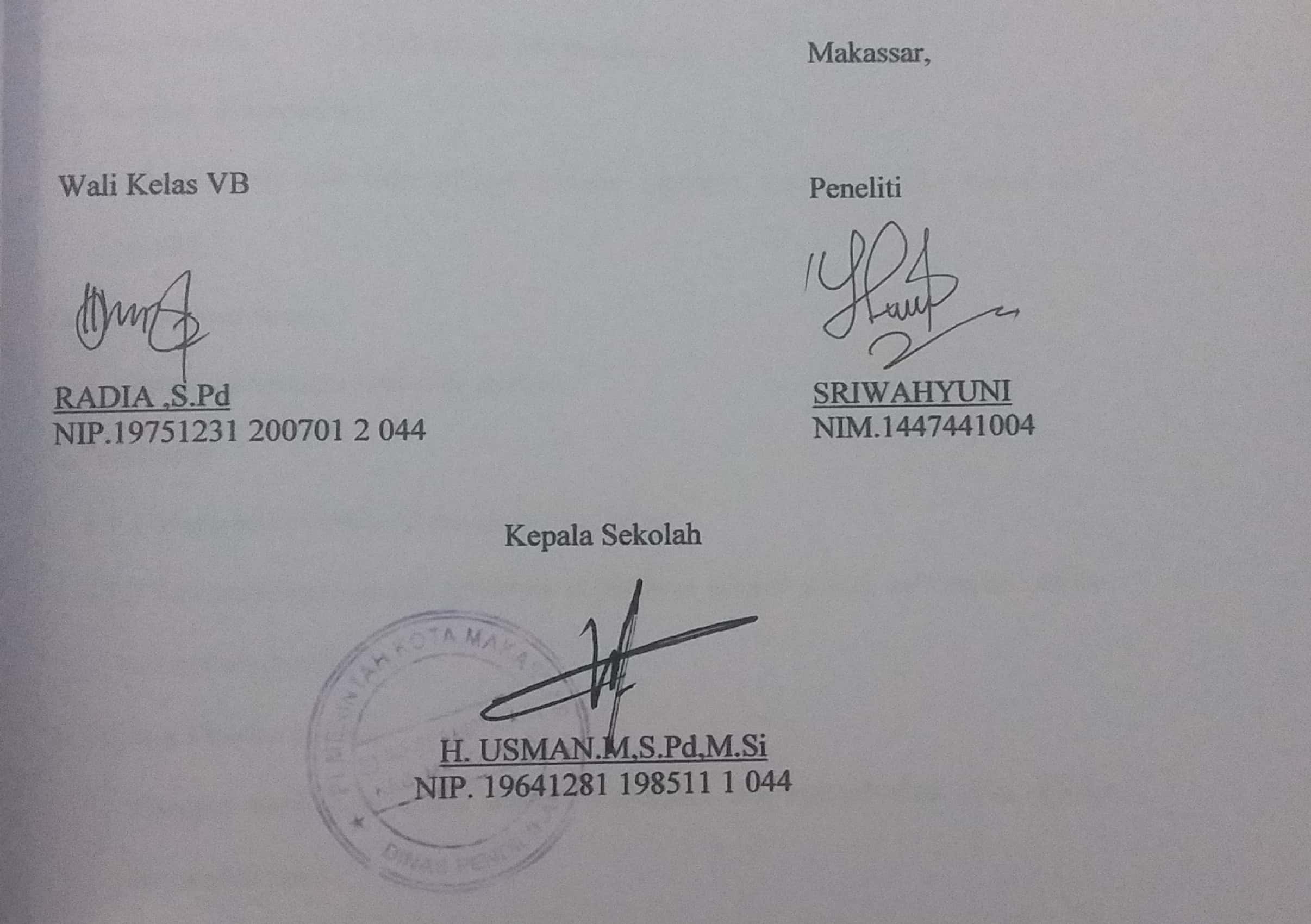 NoKegiatanDeskripsi KegiatanWaktu1AwalSiswa berdo’a menurut agama dan keyakinan masing-masing.Guru mengkondisikan situasi kelasGuru melakukan tanya jawab tentang materi yang dipelajari sebelumnya.Guru menjelaskan tujuan pembelajaranGuru menyampaikan manfaat pembelajaran.15 Menit 2. IntiGuru menjelaskan materi tentang cahaya dan sifat-sifatnya.Guru meminta siswa membuka buku pelajaran IPAGuru meminta siswa mengerjakan soal yang ada pada buku pelajaran IPA.Guru meminta siswa mengumpulkan tugas siswa di meja guru.40 Menit3. AkhirGuru dan siswa menyimpulkan materi yang telah dipelajari.Guru memberikan kata-kata moralGuru menutup pembelajaran dengan Do’a bersama siswa.15 MenitIndikatorPencapaianTeknik PenilaianBentukInstrumenContohInstrumenMenyebutkan sifat-sifat cahaya2. Menjelaskan benda yang dapat tembus cahaya3. Mengklasifikasi benda yang dapat ditembus cahaya dan tidak dapat ditembus cahaya LisanTertulisLembar PenilaianProdukSifat-Sifat Cahaya